Publicado en Madrid el 11/11/2020 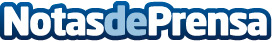 Debify, pionera en Segunda Oportunidad, abre oficinas en MadridLa crisis sanitaria supone un reto para economías domésticas, autónomos y PYMES. En respuesta, cada vez más despachos de abogados prestan servicios concursales y de segunda oportunidad. Entre ellos destaca Debify, startup líder del sector con más de 500 procesos abiertos en la actualidad, que acaba de abrir oficinas en Madrid para ofrecer un servicio más cercano a las personas que necesitan sanear su situación financieraDatos de contacto:Guillermo SerratDebify666 55 81 18Nota de prensa publicada en: https://www.notasdeprensa.es/debify-pionera-en-segunda-oportunidad-abre Categorias: Nacional Derecho Finanzas Madrid Emprendedores Oficinas http://www.notasdeprensa.es